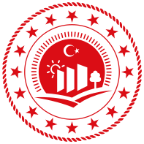 T.C.ÇEVRE, ŞEHİRCİLİK VE İKLİM DEĞİŞİKLİĞİ BAKANLIĞIMETEOROLOJİ GENEL MÜDÜRLÜĞÜ3.Bölge Müdürlüğü - EskişehirT.C.ÇEVRE, ŞEHİRCİLİK VE İKLİM DEĞİŞİKLİĞİ BAKANLIĞIMETEOROLOJİ GENEL MÜDÜRLÜĞÜ3.Bölge Müdürlüğü - EskişehirT.C.ÇEVRE, ŞEHİRCİLİK VE İKLİM DEĞİŞİKLİĞİ BAKANLIĞIMETEOROLOJİ GENEL MÜDÜRLÜĞÜ3.Bölge Müdürlüğü - EskişehirT.C.ÇEVRE, ŞEHİRCİLİK VE İKLİM DEĞİŞİKLİĞİ BAKANLIĞIMETEOROLOJİ GENEL MÜDÜRLÜĞÜ3.Bölge Müdürlüğü - EskişehirT.C.ÇEVRE, ŞEHİRCİLİK VE İKLİM DEĞİŞİKLİĞİ BAKANLIĞIMETEOROLOJİ GENEL MÜDÜRLÜĞÜ3.Bölge Müdürlüğü - EskişehirT.C.ÇEVRE, ŞEHİRCİLİK VE İKLİM DEĞİŞİKLİĞİ BAKANLIĞIMETEOROLOJİ GENEL MÜDÜRLÜĞÜ3.Bölge Müdürlüğü - EskişehirT.C.ÇEVRE, ŞEHİRCİLİK VE İKLİM DEĞİŞİKLİĞİ BAKANLIĞIMETEOROLOJİ GENEL MÜDÜRLÜĞÜ3.Bölge Müdürlüğü - EskişehirT.C.ÇEVRE, ŞEHİRCİLİK VE İKLİM DEĞİŞİKLİĞİ BAKANLIĞIMETEOROLOJİ GENEL MÜDÜRLÜĞÜ3.Bölge Müdürlüğü - Eskişehir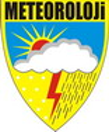 PERİYODU:  Tarih  -  SaatPERİYODU:  Tarih  -  SaatPERİYODU:  Tarih  -  SaatGÜNLÜK HAVA TAHMİN RAPORUGÜNLÜK HAVA TAHMİN RAPORUGÜNLÜK HAVA TAHMİN RAPORUGÜNLÜK HAVA TAHMİN RAPORUYAYINYAYINYAYINYAYINBaşlangıç:28.03.2024-18:00Başlangıç:28.03.2024-18:00Başlangıç:28.03.2024-18:00GÜNLÜK HAVA TAHMİN RAPORUGÜNLÜK HAVA TAHMİN RAPORUGÜNLÜK HAVA TAHMİN RAPORUGÜNLÜK HAVA TAHMİN RAPORUTARİHİ : 28.03.2024TARİHİ : 28.03.2024TARİHİ : 28.03.2024TARİHİ : 28.03.2024Bitiş        : 29.03.2024-18:00Bitiş        : 29.03.2024-18:00Bitiş        : 29.03.2024-18:00GÜNLÜK HAVA TAHMİN RAPORUGÜNLÜK HAVA TAHMİN RAPORUGÜNLÜK HAVA TAHMİN RAPORUGÜNLÜK HAVA TAHMİN RAPORUNOSU   : 352NOSU   : 352NOSU   : 352NOSU   : 352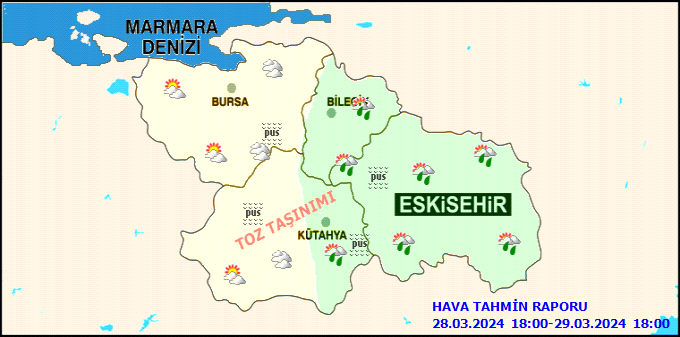 METEOROLOJİK GÖRÜNÜM:METEOROLOJİK GÖRÜNÜM:METEOROLOJİK GÖRÜNÜM:METEOROLOJİK GÖRÜNÜM:METEOROLOJİK GÖRÜNÜM:METEOROLOJİK GÖRÜNÜM:METEOROLOJİK GÖRÜNÜM:METEOROLOJİK GÖRÜNÜM:METEOROLOJİK GÖRÜNÜM:METEOROLOJİK GÖRÜNÜM:METEOROLOJİK GÖRÜNÜM:Bu akşam saatlerinde Bilecik geneli ile Eskişehir'in batı, Kütahya'nın ise doğu kesimlerinin; bu gece saatlerinde ise Eskişehir'in doğu kesimlerinin aralıklı ve yerel sağanak yağışlı geçeceği; yarın (Cuma) sabah saatlerinden itibaren yağışın etkisini kaybedeceği, bölge genelinin parçalı ve az bulutlu olacağı tahmin edilmektedir. Bölge genelinde toz taşınımı ile birlikte gece ve sabah saatlerinde yer yer pus hadisesi beklenmektedir. HAVA SICAKLIĞI: Önemli bir değişiklik olmayacağı, mevsim normallerinin üzerinde seyretmeye devam edeceği tahmin edilmektedir.RÜZGAR: Güneyli yönlerden hafif ve orta kuvvette eseceği tahmin edilmektedir.Bu akşam saatlerinde Bilecik geneli ile Eskişehir'in batı, Kütahya'nın ise doğu kesimlerinin; bu gece saatlerinde ise Eskişehir'in doğu kesimlerinin aralıklı ve yerel sağanak yağışlı geçeceği; yarın (Cuma) sabah saatlerinden itibaren yağışın etkisini kaybedeceği, bölge genelinin parçalı ve az bulutlu olacağı tahmin edilmektedir. Bölge genelinde toz taşınımı ile birlikte gece ve sabah saatlerinde yer yer pus hadisesi beklenmektedir. HAVA SICAKLIĞI: Önemli bir değişiklik olmayacağı, mevsim normallerinin üzerinde seyretmeye devam edeceği tahmin edilmektedir.RÜZGAR: Güneyli yönlerden hafif ve orta kuvvette eseceği tahmin edilmektedir.Bu akşam saatlerinde Bilecik geneli ile Eskişehir'in batı, Kütahya'nın ise doğu kesimlerinin; bu gece saatlerinde ise Eskişehir'in doğu kesimlerinin aralıklı ve yerel sağanak yağışlı geçeceği; yarın (Cuma) sabah saatlerinden itibaren yağışın etkisini kaybedeceği, bölge genelinin parçalı ve az bulutlu olacağı tahmin edilmektedir. Bölge genelinde toz taşınımı ile birlikte gece ve sabah saatlerinde yer yer pus hadisesi beklenmektedir. HAVA SICAKLIĞI: Önemli bir değişiklik olmayacağı, mevsim normallerinin üzerinde seyretmeye devam edeceği tahmin edilmektedir.RÜZGAR: Güneyli yönlerden hafif ve orta kuvvette eseceği tahmin edilmektedir.Bu akşam saatlerinde Bilecik geneli ile Eskişehir'in batı, Kütahya'nın ise doğu kesimlerinin; bu gece saatlerinde ise Eskişehir'in doğu kesimlerinin aralıklı ve yerel sağanak yağışlı geçeceği; yarın (Cuma) sabah saatlerinden itibaren yağışın etkisini kaybedeceği, bölge genelinin parçalı ve az bulutlu olacağı tahmin edilmektedir. Bölge genelinde toz taşınımı ile birlikte gece ve sabah saatlerinde yer yer pus hadisesi beklenmektedir. HAVA SICAKLIĞI: Önemli bir değişiklik olmayacağı, mevsim normallerinin üzerinde seyretmeye devam edeceği tahmin edilmektedir.RÜZGAR: Güneyli yönlerden hafif ve orta kuvvette eseceği tahmin edilmektedir.Bu akşam saatlerinde Bilecik geneli ile Eskişehir'in batı, Kütahya'nın ise doğu kesimlerinin; bu gece saatlerinde ise Eskişehir'in doğu kesimlerinin aralıklı ve yerel sağanak yağışlı geçeceği; yarın (Cuma) sabah saatlerinden itibaren yağışın etkisini kaybedeceği, bölge genelinin parçalı ve az bulutlu olacağı tahmin edilmektedir. Bölge genelinde toz taşınımı ile birlikte gece ve sabah saatlerinde yer yer pus hadisesi beklenmektedir. HAVA SICAKLIĞI: Önemli bir değişiklik olmayacağı, mevsim normallerinin üzerinde seyretmeye devam edeceği tahmin edilmektedir.RÜZGAR: Güneyli yönlerden hafif ve orta kuvvette eseceği tahmin edilmektedir.Bu akşam saatlerinde Bilecik geneli ile Eskişehir'in batı, Kütahya'nın ise doğu kesimlerinin; bu gece saatlerinde ise Eskişehir'in doğu kesimlerinin aralıklı ve yerel sağanak yağışlı geçeceği; yarın (Cuma) sabah saatlerinden itibaren yağışın etkisini kaybedeceği, bölge genelinin parçalı ve az bulutlu olacağı tahmin edilmektedir. Bölge genelinde toz taşınımı ile birlikte gece ve sabah saatlerinde yer yer pus hadisesi beklenmektedir. HAVA SICAKLIĞI: Önemli bir değişiklik olmayacağı, mevsim normallerinin üzerinde seyretmeye devam edeceği tahmin edilmektedir.RÜZGAR: Güneyli yönlerden hafif ve orta kuvvette eseceği tahmin edilmektedir.Bu akşam saatlerinde Bilecik geneli ile Eskişehir'in batı, Kütahya'nın ise doğu kesimlerinin; bu gece saatlerinde ise Eskişehir'in doğu kesimlerinin aralıklı ve yerel sağanak yağışlı geçeceği; yarın (Cuma) sabah saatlerinden itibaren yağışın etkisini kaybedeceği, bölge genelinin parçalı ve az bulutlu olacağı tahmin edilmektedir. Bölge genelinde toz taşınımı ile birlikte gece ve sabah saatlerinde yer yer pus hadisesi beklenmektedir. HAVA SICAKLIĞI: Önemli bir değişiklik olmayacağı, mevsim normallerinin üzerinde seyretmeye devam edeceği tahmin edilmektedir.RÜZGAR: Güneyli yönlerden hafif ve orta kuvvette eseceği tahmin edilmektedir.Bu akşam saatlerinde Bilecik geneli ile Eskişehir'in batı, Kütahya'nın ise doğu kesimlerinin; bu gece saatlerinde ise Eskişehir'in doğu kesimlerinin aralıklı ve yerel sağanak yağışlı geçeceği; yarın (Cuma) sabah saatlerinden itibaren yağışın etkisini kaybedeceği, bölge genelinin parçalı ve az bulutlu olacağı tahmin edilmektedir. Bölge genelinde toz taşınımı ile birlikte gece ve sabah saatlerinde yer yer pus hadisesi beklenmektedir. HAVA SICAKLIĞI: Önemli bir değişiklik olmayacağı, mevsim normallerinin üzerinde seyretmeye devam edeceği tahmin edilmektedir.RÜZGAR: Güneyli yönlerden hafif ve orta kuvvette eseceği tahmin edilmektedir.Bu akşam saatlerinde Bilecik geneli ile Eskişehir'in batı, Kütahya'nın ise doğu kesimlerinin; bu gece saatlerinde ise Eskişehir'in doğu kesimlerinin aralıklı ve yerel sağanak yağışlı geçeceği; yarın (Cuma) sabah saatlerinden itibaren yağışın etkisini kaybedeceği, bölge genelinin parçalı ve az bulutlu olacağı tahmin edilmektedir. Bölge genelinde toz taşınımı ile birlikte gece ve sabah saatlerinde yer yer pus hadisesi beklenmektedir. HAVA SICAKLIĞI: Önemli bir değişiklik olmayacağı, mevsim normallerinin üzerinde seyretmeye devam edeceği tahmin edilmektedir.RÜZGAR: Güneyli yönlerden hafif ve orta kuvvette eseceği tahmin edilmektedir.Bu akşam saatlerinde Bilecik geneli ile Eskişehir'in batı, Kütahya'nın ise doğu kesimlerinin; bu gece saatlerinde ise Eskişehir'in doğu kesimlerinin aralıklı ve yerel sağanak yağışlı geçeceği; yarın (Cuma) sabah saatlerinden itibaren yağışın etkisini kaybedeceği, bölge genelinin parçalı ve az bulutlu olacağı tahmin edilmektedir. Bölge genelinde toz taşınımı ile birlikte gece ve sabah saatlerinde yer yer pus hadisesi beklenmektedir. HAVA SICAKLIĞI: Önemli bir değişiklik olmayacağı, mevsim normallerinin üzerinde seyretmeye devam edeceği tahmin edilmektedir.RÜZGAR: Güneyli yönlerden hafif ve orta kuvvette eseceği tahmin edilmektedir.Bu akşam saatlerinde Bilecik geneli ile Eskişehir'in batı, Kütahya'nın ise doğu kesimlerinin; bu gece saatlerinde ise Eskişehir'in doğu kesimlerinin aralıklı ve yerel sağanak yağışlı geçeceği; yarın (Cuma) sabah saatlerinden itibaren yağışın etkisini kaybedeceği, bölge genelinin parçalı ve az bulutlu olacağı tahmin edilmektedir. Bölge genelinde toz taşınımı ile birlikte gece ve sabah saatlerinde yer yer pus hadisesi beklenmektedir. HAVA SICAKLIĞI: Önemli bir değişiklik olmayacağı, mevsim normallerinin üzerinde seyretmeye devam edeceği tahmin edilmektedir.RÜZGAR: Güneyli yönlerden hafif ve orta kuvvette eseceği tahmin edilmektedir.UYARILAR:UYARILAR:UYARILAR:UYARILAR:UYARILAR:UYARILAR:UYARILAR:UYARILAR:UYARILAR:UYARILAR:UYARILAR:Güncel Meteorolojik Uyarı Bulunmamaktadır.Güncel Meteorolojik Uyarı Bulunmamaktadır.Güncel Meteorolojik Uyarı Bulunmamaktadır.Güncel Meteorolojik Uyarı Bulunmamaktadır.Güncel Meteorolojik Uyarı Bulunmamaktadır.Güncel Meteorolojik Uyarı Bulunmamaktadır.Güncel Meteorolojik Uyarı Bulunmamaktadır.Güncel Meteorolojik Uyarı Bulunmamaktadır.Güncel Meteorolojik Uyarı Bulunmamaktadır.Güncel Meteorolojik Uyarı Bulunmamaktadır.Güncel Meteorolojik Uyarı Bulunmamaktadır.İL VE İLÇELERİMİZDE HAVA:İL VE İLÇELERİMİZDE HAVA:İL VE İLÇELERİMİZDE HAVA:İL VE İLÇELERİMİZDE HAVA:İL VE İLÇELERİMİZDE HAVA:İL VE İLÇELERİMİZDE HAVA:En Düşük (°C)En Düşük (°C)En Düşük (°C)En Yüksek (°C)En Yüksek (°C)ESKİŞEHİROdunpazarıOdunpazarıOdunpazarıParçalı zamanla çok bulutlu, bu akşam saatlerinde aralıklı sağanak yağışlı; yarın (Cuma) parçalı ve az bulutlu 111111222222ESKİŞEHİRÇiftelerÇiftelerÇiftelerParçalı zamanla çok bulutlu, bu akşam saatlerinde aralıklı sağanak yağışlı; yarın (Cuma) parçalı ve az bulutlu 777212121ESKİŞEHİRMahmudiyeMahmudiyeMahmudiyeParçalı zamanla çok bulutlu, bu akşam saatlerinde aralıklı sağanak yağışlı; yarın (Cuma) parçalı ve az bulutlu 888202020ESKİŞEHİRSivrihisarSivrihisarSivrihisarParçalı zamanla çok bulutlu, bu gece saatlerinde aralıklı sağanak yağışlı; yarın (Cuma) parçalı ve az bulutlu 111111202020ESKİŞEHİRAlpuAlpuAlpuParçalı zamanla çok bulutlu, bu akşam saatlerinde aralıklı sağanak yağışlı; yarın (Cuma) parçalı ve az bulutlu 999222222ESKİŞEHİRİnönüİnönüİnönüParçalı zamanla çok bulutlu, bu akşam saatlerinde aralıklı sağanak yağışlı; yarın (Cuma) parçalı ve az bulutlu 888202020ESKİŞEHİRMihalıççıkMihalıççıkMihalıççıkParçalı zamanla çok bulutlu, bu gece saatlerinde aralıklı sağanak yağışlı; yarın (Cuma) parçalı ve az bulutlu 777212121ESKİŞEHİRSarıcakayaSarıcakayaSarıcakayaParçalı zamanla çok bulutlu, bu akşam saatlerinde aralıklı sağanak yağışlı; yarın (Cuma) parçalı ve az bulutlu 121212262626ESKİŞEHİRSeyitgaziSeyitgaziSeyitgaziParçalı zamanla çok bulutlu, bu akşam saatlerinde aralıklı sağanak yağışlı; yarın (Cuma) parçalı ve az bulutlu 999232323ESKİŞEHİRGünyüzüGünyüzüGünyüzüParçalı zamanla çok bulutlu, bu gece saatlerinde aralıklı sağanak yağışlı; yarın (Cuma) parçalı ve az bulutlu 111111222222ESKİŞEHİRBeylikovaBeylikovaBeylikovaParçalı zamanla çok bulutlu, bu akşam saatlerinde aralıklı sağanak yağışlı; yarın (Cuma) parçalı ve az bulutlu 999212121ESKİŞEHİRHanHanHanParçalı zamanla çok bulutlu, bu akşam saatlerinde aralıklı sağanak yağışlı; yarın (Cuma) parçalı ve az bulutlu 777191919ESKİŞEHİRTepebaşıTepebaşıTepebaşıParçalı zamanla çok bulutlu, bu akşam saatlerinde aralıklı sağanak yağışlı; yarın (Cuma) parçalı ve az bulutlu 999212121ESKİŞEHİRMihalgaziMihalgaziMihalgaziParçalı zamanla çok bulutlu, bu akşam saatlerinde aralıklı sağanak yağışlı; yarın (Cuma) parçalı ve az bulutlu 141414262626BURSAOsmangaziOsmangaziOsmangaziÇok bulutlu, yarın (Cuma) parçalı ve az bulutlu111111242424BURSAGürsuGürsuGürsuÇok bulutlu, yarın (Cuma) parçalı ve az bulutlu121212242424BURSAKestelKestelKestelÇok bulutlu, yarın (Cuma) parçalı ve az bulutlu131313232323BURSAGemlikGemlikGemlikÇok bulutlu, yarın (Cuma) parçalı ve az bulutlu151515232323BURSAİnegölİnegölİnegölÇok bulutlu, yarın (Cuma) parçalı ve az bulutlu999232323BURSAİznikİznikİznikÇok bulutlu, yarın (Cuma) parçalı ve az bulutlu121212242424BURSAKaracabeyKaracabeyKaracabeyÇok bulutlu, yarın (Cuma) parçalı ve az bulutlu111111242424BURSAKelesKelesKelesÇok bulutlu, yarın (Cuma) parçalı ve az bulutlu666191919BURSAMustafakemalpaşaMustafakemalpaşaMustafakemalpaşaÇok bulutlu, yarın (Cuma) parçalı ve az bulutlu111111252525BURSAUludağUludağUludağÇok bulutlu, yarın (Cuma) parçalı ve az bulutlu777121212BURSAYenişehirYenişehirYenişehirÇok bulutlu, yarın (Cuma) parçalı ve az bulutlu999232323BURSABüyükorhanBüyükorhanBüyükorhanÇok bulutlu, yarın (Cuma) parçalı ve az bulutlu999202020BURSAHarmancıkHarmancıkHarmancıkÇok bulutlu, yarın (Cuma) parçalı ve az bulutlu666232323BURSAMudanyaMudanyaMudanyaÇok bulutlu, yarın (Cuma) parçalı ve az bulutlu131313222222BURSAOrhaneliOrhaneliOrhaneliÇok bulutlu, yarın (Cuma) parçalı ve az bulutlu101010222222BURSAOrhangaziOrhangaziOrhangaziÇok bulutlu, yarın (Cuma) parçalı ve az bulutlu101010242424BURSANilüferNilüferNilüferÇok bulutlu, yarın (Cuma) parçalı ve az bulutlu111111242424BURSAYıldırımYıldırımYıldırımÇok bulutlu, yarın (Cuma) parçalı ve az bulutlu141414242424KÜTAHYAKütahyaKütahyaKütahyaParçalı zamanla çok bulutlu, bu akşam saatlerinde aralıklı sağanak yağışlı; yarın (Cuma) parçalı ve az bulutlu 777212121KÜTAHYADumlupınarDumlupınarDumlupınarParçalı zamanla çok bulutlu, bu akşam saatlerinde aralıklı sağanak yağışlı; yarın (Cuma) parçalı ve az bulutlu 555202020KÜTAHYAEmetEmetEmetÇok bulutlu, yarın (Cuma) parçalı ve az bulutlu555202020KÜTAHYAGedizGedizGedizÇok bulutlu, yarın (Cuma) parçalı ve az bulutlu666242424KÜTAHYASimavSimavSimavÇok bulutlu, yarın (Cuma) parçalı ve az bulutlu888232323KÜTAHYATavşanlıTavşanlıTavşanlıÇok bulutlu, yarın (Cuma) parçalı ve az bulutlu555222222KÜTAHYAAltıntaşAltıntaşAltıntaşParçalı zamanla çok bulutlu, bu akşam saatlerinde aralıklı sağanak yağışlı; yarın (Cuma) parçalı ve az bulutlu 555212121KÜTAHYAAslanapaAslanapaAslanapaParçalı zamanla çok bulutlu, bu akşam saatlerinde aralıklı sağanak yağışlı; yarın (Cuma) parçalı ve az bulutlu 666212121KÜTAHYAÇavdarhisarÇavdarhisarÇavdarhisarÇok bulutlu, yarın (Cuma) parçalı ve az bulutlu666212121KÜTAHYADomaniçDomaniçDomaniçÇok bulutlu, yarın (Cuma) parçalı ve az bulutlu888212121KÜTAHYAHisarcıkHisarcıkHisarcıkÇok bulutlu, yarın (Cuma) parçalı ve az bulutlu666212121KÜTAHYAPazarlarPazarlarPazarlarÇok bulutlu, yarın (Cuma) parçalı ve az bulutlu777212121KÜTAHYAŞaphaneŞaphaneŞaphaneÇok bulutlu, yarın (Cuma) parçalı ve az bulutlu777212121KÜTAHYAGediz/KayakGediz/KayakGediz/KayakÇok bulutlu, yarın (Cuma) parçalı ve az bulutlu666121212BİLECİKBilecikBilecikBilecikParçalı zamanla çok bulutlu, bu akşam saatlerinde aralıklı sağanak yağışlı; yarın (Cuma) parçalı ve az bulutlu 101010222222BİLECİKBozüyükBozüyükBozüyükParçalı zamanla çok bulutlu, bu akşam saatlerinde aralıklı sağanak yağışlı; yarın (Cuma) parçalı ve az bulutlu 777212121BİLECİKPazaryeriPazaryeriPazaryeriParçalı zamanla çok bulutlu, bu akşam saatlerinde aralıklı sağanak yağışlı; yarın (Cuma) parçalı ve az bulutlu 888202020BİLECİKSöğütSöğütSöğütParçalı zamanla çok bulutlu, bu akşam saatlerinde aralıklı sağanak yağışlı; yarın (Cuma) parçalı ve az bulutlu 999212121BİLECİKGölpazarıGölpazarıGölpazarıParçalı zamanla çok bulutlu, bu akşam saatlerinde aralıklı sağanak yağışlı; yarın (Cuma) parçalı ve az bulutlu 999222222BİLECİKİnhisarİnhisarİnhisarParçalı zamanla çok bulutlu, bu akşam saatlerinde aralıklı sağanak yağışlı; yarın (Cuma) parçalı ve az bulutlu 111111262626BİLECİKOsmaneliOsmaneliOsmaneliParçalı zamanla çok bulutlu, bu akşam saatlerinde aralıklı sağanak yağışlı; yarın (Cuma) parçalı ve az bulutlu 111111252525BİLECİKYenipazarYenipazarYenipazarParçalı zamanla çok bulutlu, bu akşam saatlerinde aralıklı sağanak yağışlı; yarın (Cuma) parçalı ve az bulutlu 999222222